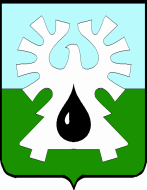 МУНИЦИПАЛЬНОЕ ОБРАЗОВАНИЕ ГОРОД УРАЙХАНТЫ-МАНСИЙСКИЙ АВТОНОМНЫЙ ОКРУГ - ЮГРА   ДУМА ГОРОДА УРАЙРЕШЕНИЕот ___________                                                                                               № ___О награждении Почетной грамотой Думы города УрайРассмотрев материалы, представленные для награждения Почетной грамотой Думы города Урай, Дума города Урай решила:1. Наградить Почетной грамотой Думы города Урай за высокие достижения в профессиональной деятельности и в связи с празднованием Дня сотрудника органов внутренних дел Российской Федерации:Ткачева Владимира Вячеславовича, майора полиции, старшего оперативного дежурного дежурной части ОМВД России по г. Ураю;  Сыча Игоря Викторовича, старшего лейтенанта полиции, дежурного ИВС подозреваемых и обвиняемых ОМВД России по г. Ураю.2. Опубликовать настоящее решение в газете «Знамя».Председатель Думы города Урай                                                                   Г.П. Александрова